ПРОТОКОЛзаседания ресурсного методического центрасекции «Музыка»29 января 2016 г.                                                                                                                     № 2Председатель: Блажко О. М.Секретарь: Грошева Т. В.Присутствовали: 14 человек Тема заседания:«Требования стандартов второго поколения к уроку музыки»Повестка дняВыступления по теме:СЛУШАЛИ: Блажко О.М. – определила основные направления деятельности работы секции на второе полугодие. Были отмечены результаты участия в конкурсах и мероприятиях педагогов секции. Намечены основные мероприятия согласно плану работы РМЦ, обсуждены и внесены необходимые корректировки. Решались организационные вопросы деятельности педагогов в рамках секции.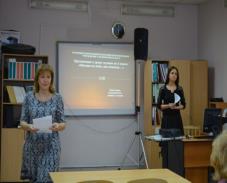 СЛУШАЛИ: Соколову М.А. – Мария Андреевна продемонстрировала стендовый урок с учетом требований ФГОС. Показаны основные методы и приемы, которые можно использовать при изучении подобных тем. Рассмотрены используемые задания, наглядные пособия.СЛУШАЛИ: Арангулову Г.Т. – рассказала о применении современных технологий на уроках в условиях реализации ФГОС. Педагог объяснила, с какой целью использовать представленные технологии и какую результативность дает учителю их использование на уроках. Познакомила учителей с различными методами и приемами развития вокально-хоровых навыков у школьников.СЛУШАЛИ: Стафейчук Т.В., Письменная И.В. – педагоги провели практикум, на котором была представлена методика разработки технологической карты занятия в соответствии с требованиями ФГОС. Педагоги поделились опытом работы с использованием технологической карты, рассказали о преимуществах данного вида методического продукта и продемонстрировали содержание отдельного занятия, разработанного в соответствии с ФГОС с применением технологической карты.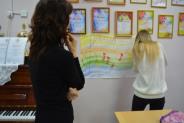 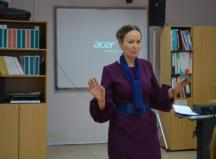 РЕШЕНИЕ: Внести необходимые корректировки в план работы секции «Музыка» на второе полугодие 2015–2016 учебного года. Учителям музыки рекомендовано активизировать участие в работе РМЦ.Продолжить работу по реализации требований ФГОС второго поколения на уроках музыки, используя предложенные методы и приёмы из опыта работы педагогов Соколовой М.А., Арангуловой Г.Т., Стафейчук Т.В., Письменной И.В.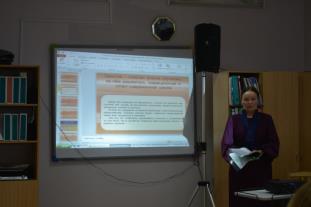 При подготовке урока музыки рекомендовать использовать технологические карты урока как средство эффективный организации учебного процесса, обеспечения реализации предметных, метапредметных и личностных умений школьников.Продолжить самообразование через участие в работе секционных заседаний.  Активизировать подготовку к городским вокальным   конкурсам, в том числе и через обмен опытом работы с одаренными детьми.Председатель_____________ Блажко О. М.Секретарь     ______________ Грошева Т. В.№п/пТема выступленияИсполнитель1.Основные направления деятельности секции «Музыка» во II полугодии 2015–2016 учебного года Блажко О.М, руководитель секции «Музыка», МБОУ «СШ № 14»2.Презентация открытого урока «Музыка во всем, она повсюду…»Соколова Мария Андреевна МБОУ «СШ № 25»3.Из опыта работы «Применение современных педагогических технологий на уроке музыки» Арангулова Г.Т, МБОУ «СШ № 21»4.Практикум «Технологическая карта по стандартам второго поколения ФГОС» Стафейчук Т.В., Письменная И.В. МАУДО г. Нижневартовска «Центр детского творчества»5.Разное 